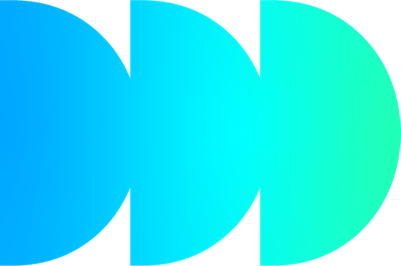 Animal Welfare and Ethical Review Body
Application for non-regulated research involving animals

 §	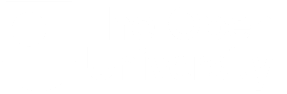 If a project involves work on animals, please fill in this form and return it to Research Ethics team. The Executive Committee of the OU Animal Welfare and Ethical Review Board will consider the proposal and reply as quickly as possible.Please complete all sections. If a section is not applicable, write N/A.Ownership of the AnimalsIf you are planning work that involves any living vertebrates, cephalopods, and embryonic and foetal forms of mammals, birds, and reptiles please answer questions 12 and 13.For All Work Involving British Wildlife or Studies in the CountrysideEthical Approval from Other BodiesApplicant signatureI hereby request ethical approval for the research as described above. I certify that I have read the University’s Research Code of Practice.Please inform the AWERB Secretary if the conditions described in this application change after the Group has approved your research.1	Name of Applicant1	Name of ApplicantEmail address:Email address:2	Research or project title 3	Brief statement of research question and description of project (please specify if this is a new project)3	Brief statement of research question and description of project (please specify if this is a new project)Approximate Start Date:  Approximate End Date:   4	Name of Tutor4	Name of TutorEmail address: Email address: 5	Names of other researchers or student investigators involved.1
2
3
41
2
3
46	Type of animal or organism involved7	Location(s) at which project is to be carried out8	Statement of the ethical issues involved and how they are to be addressed (This will normally cover such issues as whether the risks/adverse effects associated with the project have been dealt with.)9	Name(s) of Day-to-Day Carer(s) of the Animals involved1231239	Name(s) of Day-to-Day Carer(s) of the Animals involvedEmergency contact phone numbers of carers, inc. out of office hours:-123Emergency contact phone numbers of carers, inc. out of office hours:-12310	 Are the animals owned?	Yes 		No	11	 If the answer to Q10 is “Yes”, has informed consent been obtained from the owners?      Yes 	 Please append documentary evidence to this form.	No	  11	 If the answer to Q10 is “Yes”, has informed consent been obtained from the owners? If “No”, please state why not:12 	Does this project involve any procedures or interventions on the animal(s) that is not part of its/their normal management practice?Yes 	  			No	  12 	Does this project involve any procedures or interventions on the animal(s) that is not part of its/their normal management practice?If “Yes”, please describe the procedures or interventions:13 	If the answer to Q12 above is “Yes”, please explain the relationship between the project and The Animals (Scientific Procedures) Act 1986 in more detail13 	If the answer to Q12 above is “Yes”, please explain the relationship between the project and The Animals (Scientific Procedures) Act 1986 in more detailNote: The taking of a blood sample or the forceful removal of a feather to provide material solely to identify an individual, or its provenance, would not be regulated under the Act. However, the same type of sampling to provide data for an experimental or other scientific purpose (for example, to study population dynamics or to determine whether or not the animal had been genetically modified) would be regulated by the Act.For further information relating to the interpretation of ASPA please refer toGuidance on the operation of the Animals (Scientific Procedures) Act 1986 - GOV.UK (www.gov.uk)14 Does the proposed project involve animals in the wild?Yes 	  			No	  15 Is the proposed project covered by The Wildlife and Countryside Act 1980??Yes 	  			No	  15 Is the proposed project covered by The Wildlife and Countryside Act 1980??If “No”, please state why not:16 Does this research involve intentional killing, injuring or taking of animals?	Yes 	  			No	  17 Does this research involve the possession or control of live or dead animals, their parts or derivatives?Yes 	  			No	  18 Does this research involve damage to, destruction of, or obstruction of access to any structure or place used by a scheduled animal for shelter or protection?	Yes 	  			No	  19 Does this research involve disturbance of animals occupying such a structure or place?Yes 	  			No	  20 Does this research involve selling, offering for sale, possessing or transporting for the purpose of sale live or dead animals, their parts or derivatives?Yes 	  			No	  21 If the answer to answer to any of the Questions 16-20 is “Yes”, please explain the relationship between this Project and The Wildlife and Countryside Act (1981) in more detail-which also regulates the disturbance of the plant environment.21 If the answer to answer to any of the Questions 16-20 is “Yes”, please explain the relationship between this Project and The Wildlife and Countryside Act (1981) in more detail-which also regulates the disturbance of the plant environment.For further information on the Wildlife and Countryside Act refer to: Naturenet: Law22	 Does this research require the approval of an external body?Yes 				No	22	 Does this research require the approval of an external body?If “Yes”, please state which body:23	 Has ethical approval already been obtained from that body? Yes 	  Please append documentary evidence to this form.No	  If “No”, please state why not:Please note that any such approvals must be obtained and documented before the project begins.Applicant’s signature: Date:Print name:Approved by the OU Animal Welfare Ethical Review BodyDate: 